                           Výbor     Národnej rady Slovenskej republiky pre pôdohospodárstvo a životné prostredie									44. schôdza výboru 									CRD: 578/2018177U z n e s e n i eVýboru Národnej rady Slovenskej republiky pre pôdohospodárstvo a životné prostredie zo 7. júna 2018k vládnemu návrhu zákona, ktorým sa mení a dopĺňa zákon Národnej rady Slovenskej republiky č. 162/1995 Z. z. o katastri nehnuteľnosti a o zápise vlastníckych a iných práv k nehnuteľnostiam (katastrálny zákon) v znení neskorších predpisov a ktorým sa menia a dopĺňajú niektoré zákony (tlač 905)	Výbor Národnej rady Slovenskej republiky	pre pôdohospodárstvo a životné prostredie	A.	s ú h l a s í		s vládnym návrhom zákona, ktorým sa mení a dopĺňa zákon Národnej rady Slovenskej republiky č. 162/1995 Z. z. o katastri nehnuteľnosti a o zápise vlastníckych a iných práv k nehnuteľnostiam (katastrálny zákon) v znení neskorších predpisov a ktorým sa menia a dopĺňajú niektoré zákony (tlač 905) s týmito pripomienkami:K čl. IV čl. I bod 8 § 6 ods. 2 sa za slovo „V pochybnostiach“ vkladajú slová „okresného úradu“.Ide o legislatívno-technickú úpravu, ktorá precizuje formuláciu podmienky, kedy bude Úrad geodézie, kartografie a katastra SR rozhodovať o tom, že či ide o predmet evidovania v katastri nehnuteľností.K čl. IV čl. I sa za bod 10 vkladá nový bod 11, ktorý znie:„11. V § 8 ods. 1 písm. b) prvý bod sa za slová „rodné číslo“ vkladajú slová „alebo ak ide o cudzinca iný identifikátor“. Nasledujúce body sa primerane prečíslujú.Ide o legislatívno-technickú úpravu v nadväznosti na navrhovaný novelizačný bod 7, podľa ktorého má byť obsahom katastra aj iný identifikátor v prípade, že osobou oprávnenou z práva k nehnuteľnosti je cudzinec. 3. K čl. I     V čl. I bod 18 sa v úvodnej vete slovo „vložia“ nahrádza slovom „vkladajú“.Gramatická úprava. 4. K čl. IV čl. I sa za bod 19 vkladá nový bod 20, ktorý znie:„20. V § 27 sa za slovom „Úrad“ vypúšťa čiarka a slová „okresné úrady v sídle kraja“.Nasledujúce body sa primerane prečíslujú.Vzhľadom na legislatívnu čistotu v súvislosti s právnou úpravou zákona č. 180/2013 Z. z. o organizácii miestnej štátnej správy a o zmene a doplnení niektorých zákonov v znení neskorších predpisov, už nemá opodstatnenie rozlišovať medzi okresným úradom a okresným úradom v sídle kraja.5. K čl. I    V čl. I bod 24 § 30 ods. 5 sa na konci prvej vety pripájajú slová „a podliehajú vkladu“.Precizácia textu v zmysle daného ustanovenia, nakoľko predmetom návrhu na vklad môžu byť len tie právne úkony uvedené v zmluve, ktoré podliehajú vkladu. 6. K čl. I    V čl. I sa za bod 25 vkladá nový bod 26, ktorý znie:„26. V § 33a ods. 2 sa vypúšťa čiarka a slová „zo zamestnancov okresných úradov v sídle kraja“.Nasledujúce body sa primerane prečíslujú.Vzhľadom na legislatívnu čistotu v súvislosti s právnou úpravou zákona č. 180/2013 Z. z. o organizácii miestnej štátnej správy a o zmene a doplnení niektorých zákonov v znení neskorších predpisov, už nemá opodstatnenie rozlišovať medzi okresným úradom a okresným úradom v sídle kraja. V súlade so zákonom č. 180/2013 Z. z. zároveň nejde o zamestnancov okresných úradov, ani okresných úradov v sídle kraja, ale títo sú zamestnancami Ministerstva vnútra SR. Možnosť vymenovať členov komisie z radov okresného úradu je daná slovami „a štátnych orgánov“.7. K čl. IV čl. I bod 27 znie:„ 27. § 33a odsek 4 znie: „(4) Komisia na overovanie odporučí na návrh katastrálneho inšpektora alebo príslušného okresného úradu predsedovi úradu odobrať oprávnenie na spôsobilosť rozhodovať o návrhu na vklad zamestnancovi, ktorý obzvlášť hrubým spôsobom porušil všeobecne záväzné právne predpisy upravujúce práva k nehnuteľnostiam, alebo zamestnancovi, ktorý úmyselne porušil všeobecne záväzné právne predpisy. Na odobratie oprávnenia na spôsobilosť rozhodovať o návrhu na vklad sa nevzťahuje správny poriadok.“.Vzhľadom na legislatívnu čistotu v súvislosti s právnou úpravou zákona č. 180/2013 Z. z. o organizácii miestnej štátnej správy a o zmene a doplnení niektorých zákonov v znení neskorších predpisov, už nemá opodstatnenie rozlišovať medzi okresným úradom a okresným úradom v sídle kraja.8.  K čl. IV čl. I bod 32 § 42 ods. 3 a v bode 40 § 59 ods. 3 sa slová „Železnice Slovenskej republiky, Bratislava v skrátenej forme „ŽSR“ nahrádzajú slovami „Železnice Slovenskej republiky“.Ide o legislatívno-technickú úpravu použitého pojmu v zmysle zákona Národnej rady Slovenskej republiky č. 258/1993 Z. z. o Železniciach Slovenskej republiky v znení neskorších predpisov.9. K čl. IV čl. I bod 35 § 43 ods. 1 písm. b) sa slová „§ 43 ods.“ nahrádzajú slovom „odsek“. Ide o legislatívno-technickú pripomienku, ktorou sa opravuje označenie vnútorného odkazu. 10. K čl. I V čl. I bod 38 § 46 ods. 5 písm. a ) a b) sa slovo „byt“ vo všetkých tvaroch nahrádza slovami „rozostavaný byt“ v príslušnom tvare a slová „nebytový priestor“ vo všetkých tvaroch sa nahrádzajú slovami „rozostavaný nebytový priestor“ v príslušnom tvare.Ide o legislatívno-technickú pripomienku, ktorou sa zjednocujú pojmy v súlade s predvetím odseku 5.11. K čl. IV čl. I bod 38 § 46 ods. 5 písm. a) sa slová „navonok uzavretá“ nahrádzajú slovami „ohraničená“.Ide o legislatívno-technickú pripomienku, ktorou sa zosúlaďuje pojem s textom v § 46 ods. 2.12. K čl. I V čl. I bod 38 § 46 ods. 9 sa vypúšťa slovo „pozemku“.Ide o legislatívno-technickú pripomienku, ktorou sa upravuje text ustanovenia v zmysle zavedenej legislatívnej skratky v čl. I bod 10 § 7 písm. c).13. K čl. I V čl. I sa za bod 38 vkladá nový bod 39, ktorý znie:„39. V § 57 ods. 2 sa slová „§ 23 až 25“ nahrádzajú slovami „§ 23“. Nasledujúce body sa primerane prečíslujú.Ide o legislatívno-technickú pripomienku, ktorou sa reaguje na vloženie nových paragrafov 24 a 25 (čl. I bod 18).14. K čl. I  V čl. I bod 40 § 59 ods. 5 úvodná veta znie: „Na konanie o oprave chyby sa nevzťahuje správny poriadok, ak ide o opravu“.Ide o legislatívno-technickú úpravu, ktorá precizuje subsidiárnu pôsobnosť správneho poriadku na konanie o oprave chyby.15. K čl. I  V čl. I bod 40 § 59 ods. 5 písm. b) sa za slová „rodného čísla“ vkladajú slová „a   ak ide o cudzinca iného identifikátora“.Ide o legislatívno-technickú úpravu v nadväznosti na navrhovaný novelizačný bod 7, podľa ktorého má byť obsahom katastra aj iný identifikátor v prípade, že osobou oprávnenou z práva k nehnuteľnosti je cudzinec.16. K čl. I V čl. I sa za bod 42 vkladá nový bod 43, ktorý znie:„43. V § 67c ods. 1 sa vypúšťa čiarka a slová „okresného úradu v sídle kraja, v ktorého územnom obvode sa obec nachádza“.Nasledujúce body sa primerane prečíslujú.Vzhľadom na legislatívnu čistotu v súvislosti s právnou úpravou zákona č. 180/2013 Z. z. o organizácii miestnej štátnej správy a o zmene a doplnení niektorých zákonov v znení neskorších predpisov, už nemá opodstatnenie rozlišovať medzi okresným úradom a okresným úradom v sídle kraja.17. K čl. II V čl. II sa za bod 3 vkladá  nový bod 4, ktorý znie:„4. V § 11 sa odsek 3 dopĺňa písmenom d), ktoré znie: „d) produkty leteckého diaľkového prieskumu Zeme.“.     Nasledujúce body sa primerane prečíslujú.V súlade s  výsledkom prieskumu dopytu verejnosti po najžiadanejších datasetoch otvorených dát podľa úlohy B.9. z uznesenia vlády č. 104 z 1.3.2017 Úrad geodézie, kartografie a katastra SR plánuje zverejniť ako otvorené údaje produkty leteckého diaľkového prieskumu Zeme, a to ortofotomozaiku a digitálny model reliéfu. Podľa súčasne platného znenia zákona č. 215/1995 Z. z. o geodézii a kartografii sa poskytujú údaje zo štátnej dokumentácie za odplatu; to sa netýka štátnych orgánov, štátnych rozpočtových organizácií, obcí a vyšších územných celkov. Táto formulácia v súčasnosti vytvára bariéru v možnosti poskytovať tieto údaje ako otvorené údaje.18. K čl. II     V čl. II bod 5 § 20a ods. 3 sa slovo „alebo“ nahrádza čiarkou, za slovami „bytovom dome“ sa čiarka nahrádza spojkou „alebo“ a vkladajú sa slová „bytového domu“.Zmena údajov sa môže týkať aj bytového domu, ktorú je potrebné zapísať do informačného systému rovnako, ako je to pri prvotnom zápise údajov podľa § 20 ods. 2.19. K čl. II V čl. II sa za bod 11 vkladá nový bod 12, ktorý znie:         „12. V § 28 sa odsek 1 dopĺňa písmenami h) a i), ktoré znejú:           „h) postup pri vydávaní preukazu geodeta,            i) evidovanie údajov o rodinnom dome, bytovom dome a byte v bytovom dome,   ktoré sa zapisujú do informačného systému geodézie, kartografie a katastra“.     Nasledujúce body sa primerane prečíslujú.Ide o legislatívno-technickú úpravu, ktorej účelom je podrobnejšie upraviť kompetenciu Úradu geodézie, kartografie a katastra SR pri vydávaní preukazu geodeta.V nadväznosti na novú právnu úpravu evidovania údajov o rodinných domoch, bytových domoch a bytoch v informačnom systému geodézie, kartografie a katastra, je potrebné rozšíriť splnomocňovacie ustanovenie o oprávnenie upraviť podrobnosti vo vykonávacom predpise.20. K čl. II V čl. II bod 13 znie:    „13. Doterajšia príloha sa označuje ako príloha č. 1 a dopĺňa sa príloha č. 2, ktorá vrátane nadpisu znie:„Príloha č. 2k zákonu č. 215/1995 Z. z.Vzor preukazu geodeta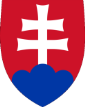 Preukaz má rozmery 9 cm × 6 cmPredná strana preukazuZadná strana preukazuPreukaz geodeta je preukaz, ktorý oprávňuje jeho držiteľa na vstup a vjazd na cudzie nehnuteľnosti a na získavanie údajov z katastrálneho operátu. Ako administratívno-technická pomôcka uľahčí geodetom vykonávanie geodetických a kartografických činností. S vydávaním preukazu geodeta súvisí aj vedenie Centrálneho registra geodetov, v ktorom sa evidujú údaje o držiteľoch preukazu geodeta. Údaje v Centrálnom registri geodetov slúžia zároveň aj na prideľovanie prístupov k získavaniu údajov z katastrálneho operátu v elektronickej podobe pre osoby spôsobilé vykonávať geodetické a kartografické činnosti. V nadväznosti na úpravu preukazu geodeta sa ako príloha zákona dopĺňa vzor tohto preukazu. Vstup a vjazd na cudzie nehnuteľnosti je z hľadiska ochrany vlastníckych práv citlivou záležitosťou a ten kto taký preukaz vydá, musí mať potrebné informácie o účele a dôvodoch vstupu alebo vjazdu na cudziu nehnuteľnosť. Takto Úrad geodézie, kartografie a katastra Slovenskej republiky získa prehľad a informácie o osobách, ktorým preukaz geodeta vydal.21. K čl. IIIV čl. III bod 1 sa odkaz na poznámku pod čiarou vrátane poznámky „12)“ označuje ako „10g)“. Ide o legislatívno-technickú pripomienku, ktorou sa opravuje nesprávne označenie poznámky pod čiarou, nakoľko poznámka 12 sa nachádza v položke 205.22. K čl. IV:V čl. IV sa slová „1. septembra“ nahrádzajú slovami „1. októbra“ a v tejto súvislosti sa vykonajú nasledovné úpravy:v čl. I bod 47 sa v nadpise a v texte § 79l  slová „1. septembra“ nahrádzajú slovami „1. októbra“ a slová „31. augusta“ sa nahrádzajú slovami „30. septembra“.v čl. II bod 11 sa v nadpise a v texte § 27b  slová „1. septembra“ nahrádzajú slovami „1. októbra“ a slová „31. augusta“ sa nahrádzajú slovami „30. septembra“.Navrhuje sa posunúť účinnosť zákona o jeden kalendárny mesiac, aby sa vytvoril dostatočný časový priestor na to, aby sa každý, komu zo zákona vyplývajú určité práva alebo povinnosti, mohol s obsahom zákona oboznámiť. Z dôvodu potreby dobudovania informačného systému geodézie, kartografie a katastra v nadväznosti na potrebu evidovania značného rozsahu špecifikovaných údajov o rodinných a bytových domoch, ktoré vo väčšej miere nie sú v súčasnosti evidované v elektronickej podobe sa navrhuje odložiť účinnosť § 20a ods. 2 a 3 na 1. októbra 2019. Rovnako sa navrhuje posunúť účinnosť čl. dvadsiateho deviateho a tridsiateho šiesteho bodu                                       na 1. októbra 2019 z dôvodu potreby prípravy elektronických formulárov, ktoré umožnia zrýchlenie vykonania zápisu práva do katastra formou záznamu.	B.	o d p o r ú č a		Národnej rade Slovenskej republiky		vládny návrh zákona, ktorým sa mení a dopĺňa zákon Národnej rady Slovenskej republiky č. 162/1995 Z. z. o katastri nehnuteľnosti a o zápise vlastníckych a iných práv k nehnuteľnostiam (katastrálny zákon) v znení neskorších predpisov a ktorým sa menia a dopĺňajú niektoré zákony (tlač 905) schváliť s pripomienkami.Vladimír  Matejička							Peter   A n t a loverovateľ výboru 							predseda výboruÚrad geodézie, kartografie a katastra Slovenskej republikyÚrad geodézie, kartografie a katastra Slovenskej republikyÚrad geodézie, kartografie a katastra Slovenskej republikyÚrad geodézie, kartografie a katastra Slovenskej republikyPreukaz geodetaPreukaz geodetaPreukaz geodetaPreukaz geodetač. č. č. č. Meno a priezvisko:Pečiatka a podpis: Pečiatka a podpis: Platí do: Preukaz platí s občianskym preukazom č.: Preukaz platí s občianskym preukazom č.: Preukaz platí s občianskym preukazom č.: Preukaz platí s občianskym preukazom č.: Preukaz platí pre celé územie Slovenskej republikyPreukaz platí pre celé územie Slovenskej republikyPreukaz platí pre celé územie Slovenskej republikyPreukaz platí pre celé územie Slovenskej republikyZa podmienok ustanovených zákonom NR SR č. 215/1995 Z. z. o geodézii a kartografii v znení neskorších predpisov a zákonom NR SR č. 162/1995 Z. z. o katastri nehnuteľností a o zápise vlastníckych a iných práv k nehnuteľnostiam (katastrálny zákon) v znení neskorších predpisov je držiteľ tohto preukazu na účely vykonávania geodetických a kartografických činností oprávnenývstupovať alebo vchádzať dopravným prostriedkom na cudzie nehnuteľnosti,získavať údaje z informačného systému geodézie, kartografie a katastra.Držiteľ tohto preukazu je povinný s poskytnutými osobnými údajmi nakladať v súlade s Nariadením Európskeho parlamentu a Rady (EÚ) 2016/679 z 27. apríla 2016 o ochrane fyzických osôb pri spracúvaní osobných údajov a o voľnom pohybe takýchto údajov, ktorým sa zrušuje smernica 95/46/ES (všeobecné nariadenia o ochrane údajov) a so zákonom                č. 18/2018 Z. z. o ochrane osobných údajov a o zmene a doplnení niektorých zákonov.Oprávnenie z preukazu geodeta je neprenosné na inú fyzickú osobu alebo právnickú osobu.V prípade nálezu preukaz vráťte na adresu Úradu geodézie, kartografie a katastra Slovenskej republiky.Za podmienok ustanovených zákonom NR SR č. 215/1995 Z. z. o geodézii a kartografii v znení neskorších predpisov a zákonom NR SR č. 162/1995 Z. z. o katastri nehnuteľností a o zápise vlastníckych a iných práv k nehnuteľnostiam (katastrálny zákon) v znení neskorších predpisov je držiteľ tohto preukazu na účely vykonávania geodetických a kartografických činností oprávnenývstupovať alebo vchádzať dopravným prostriedkom na cudzie nehnuteľnosti,získavať údaje z informačného systému geodézie, kartografie a katastra.Držiteľ tohto preukazu je povinný s poskytnutými osobnými údajmi nakladať v súlade s Nariadením Európskeho parlamentu a Rady (EÚ) 2016/679 z 27. apríla 2016 o ochrane fyzických osôb pri spracúvaní osobných údajov a o voľnom pohybe takýchto údajov, ktorým sa zrušuje smernica 95/46/ES (všeobecné nariadenia o ochrane údajov) a so zákonom                č. 18/2018 Z. z. o ochrane osobných údajov a o zmene a doplnení niektorých zákonov.Oprávnenie z preukazu geodeta je neprenosné na inú fyzickú osobu alebo právnickú osobu.V prípade nálezu preukaz vráťte na adresu Úradu geodézie, kartografie a katastra Slovenskej republiky.Za podmienok ustanovených zákonom NR SR č. 215/1995 Z. z. o geodézii a kartografii v znení neskorších predpisov a zákonom NR SR č. 162/1995 Z. z. o katastri nehnuteľností a o zápise vlastníckych a iných práv k nehnuteľnostiam (katastrálny zákon) v znení neskorších predpisov je držiteľ tohto preukazu na účely vykonávania geodetických a kartografických činností oprávnenývstupovať alebo vchádzať dopravným prostriedkom na cudzie nehnuteľnosti,získavať údaje z informačného systému geodézie, kartografie a katastra.Držiteľ tohto preukazu je povinný s poskytnutými osobnými údajmi nakladať v súlade s Nariadením Európskeho parlamentu a Rady (EÚ) 2016/679 z 27. apríla 2016 o ochrane fyzických osôb pri spracúvaní osobných údajov a o voľnom pohybe takýchto údajov, ktorým sa zrušuje smernica 95/46/ES (všeobecné nariadenia o ochrane údajov) a so zákonom                č. 18/2018 Z. z. o ochrane osobných údajov a o zmene a doplnení niektorých zákonov.Oprávnenie z preukazu geodeta je neprenosné na inú fyzickú osobu alebo právnickú osobu.V prípade nálezu preukaz vráťte na adresu Úradu geodézie, kartografie a katastra Slovenskej republiky.Za podmienok ustanovených zákonom NR SR č. 215/1995 Z. z. o geodézii a kartografii v znení neskorších predpisov a zákonom NR SR č. 162/1995 Z. z. o katastri nehnuteľností a o zápise vlastníckych a iných práv k nehnuteľnostiam (katastrálny zákon) v znení neskorších predpisov je držiteľ tohto preukazu na účely vykonávania geodetických a kartografických činností oprávnenývstupovať alebo vchádzať dopravným prostriedkom na cudzie nehnuteľnosti,získavať údaje z informačného systému geodézie, kartografie a katastra.Držiteľ tohto preukazu je povinný s poskytnutými osobnými údajmi nakladať v súlade s Nariadením Európskeho parlamentu a Rady (EÚ) 2016/679 z 27. apríla 2016 o ochrane fyzických osôb pri spracúvaní osobných údajov a o voľnom pohybe takýchto údajov, ktorým sa zrušuje smernica 95/46/ES (všeobecné nariadenia o ochrane údajov) a so zákonom                č. 18/2018 Z. z. o ochrane osobných údajov a o zmene a doplnení niektorých zákonov.Oprávnenie z preukazu geodeta je neprenosné na inú fyzickú osobu alebo právnickú osobu.V prípade nálezu preukaz vráťte na adresu Úradu geodézie, kartografie a katastra Slovenskej republiky.Za podmienok ustanovených zákonom NR SR č. 215/1995 Z. z. o geodézii a kartografii v znení neskorších predpisov a zákonom NR SR č. 162/1995 Z. z. o katastri nehnuteľností a o zápise vlastníckych a iných práv k nehnuteľnostiam (katastrálny zákon) v znení neskorších predpisov je držiteľ tohto preukazu na účely vykonávania geodetických a kartografických činností oprávnenývstupovať alebo vchádzať dopravným prostriedkom na cudzie nehnuteľnosti,získavať údaje z informačného systému geodézie, kartografie a katastra.Držiteľ tohto preukazu je povinný s poskytnutými osobnými údajmi nakladať v súlade s Nariadením Európskeho parlamentu a Rady (EÚ) 2016/679 z 27. apríla 2016 o ochrane fyzických osôb pri spracúvaní osobných údajov a o voľnom pohybe takýchto údajov, ktorým sa zrušuje smernica 95/46/ES (všeobecné nariadenia o ochrane údajov) a so zákonom                č. 18/2018 Z. z. o ochrane osobných údajov a o zmene a doplnení niektorých zákonov.Oprávnenie z preukazu geodeta je neprenosné na inú fyzickú osobu alebo právnickú osobu.V prípade nálezu preukaz vráťte na adresu Úradu geodézie, kartografie a katastra Slovenskej republiky.Za podmienok ustanovených zákonom NR SR č. 215/1995 Z. z. o geodézii a kartografii v znení neskorších predpisov a zákonom NR SR č. 162/1995 Z. z. o katastri nehnuteľností a o zápise vlastníckych a iných práv k nehnuteľnostiam (katastrálny zákon) v znení neskorších predpisov je držiteľ tohto preukazu na účely vykonávania geodetických a kartografických činností oprávnenývstupovať alebo vchádzať dopravným prostriedkom na cudzie nehnuteľnosti,získavať údaje z informačného systému geodézie, kartografie a katastra.Držiteľ tohto preukazu je povinný s poskytnutými osobnými údajmi nakladať v súlade s Nariadením Európskeho parlamentu a Rady (EÚ) 2016/679 z 27. apríla 2016 o ochrane fyzických osôb pri spracúvaní osobných údajov a o voľnom pohybe takýchto údajov, ktorým sa zrušuje smernica 95/46/ES (všeobecné nariadenia o ochrane údajov) a so zákonom                č. 18/2018 Z. z. o ochrane osobných údajov a o zmene a doplnení niektorých zákonov.Oprávnenie z preukazu geodeta je neprenosné na inú fyzickú osobu alebo právnickú osobu.V prípade nálezu preukaz vráťte na adresu Úradu geodézie, kartografie a katastra Slovenskej republiky.Za podmienok ustanovených zákonom NR SR č. 215/1995 Z. z. o geodézii a kartografii v znení neskorších predpisov a zákonom NR SR č. 162/1995 Z. z. o katastri nehnuteľností a o zápise vlastníckych a iných práv k nehnuteľnostiam (katastrálny zákon) v znení neskorších predpisov je držiteľ tohto preukazu na účely vykonávania geodetických a kartografických činností oprávnenývstupovať alebo vchádzať dopravným prostriedkom na cudzie nehnuteľnosti,získavať údaje z informačného systému geodézie, kartografie a katastra.Držiteľ tohto preukazu je povinný s poskytnutými osobnými údajmi nakladať v súlade s Nariadením Európskeho parlamentu a Rady (EÚ) 2016/679 z 27. apríla 2016 o ochrane fyzických osôb pri spracúvaní osobných údajov a o voľnom pohybe takýchto údajov, ktorým sa zrušuje smernica 95/46/ES (všeobecné nariadenia o ochrane údajov) a so zákonom                č. 18/2018 Z. z. o ochrane osobných údajov a o zmene a doplnení niektorých zákonov.Oprávnenie z preukazu geodeta je neprenosné na inú fyzickú osobu alebo právnickú osobu.V prípade nálezu preukaz vráťte na adresu Úradu geodézie, kartografie a katastra Slovenskej republiky.Za podmienok ustanovených zákonom NR SR č. 215/1995 Z. z. o geodézii a kartografii v znení neskorších predpisov a zákonom NR SR č. 162/1995 Z. z. o katastri nehnuteľností a o zápise vlastníckych a iných práv k nehnuteľnostiam (katastrálny zákon) v znení neskorších predpisov je držiteľ tohto preukazu na účely vykonávania geodetických a kartografických činností oprávnenývstupovať alebo vchádzať dopravným prostriedkom na cudzie nehnuteľnosti,získavať údaje z informačného systému geodézie, kartografie a katastra.Držiteľ tohto preukazu je povinný s poskytnutými osobnými údajmi nakladať v súlade s Nariadením Európskeho parlamentu a Rady (EÚ) 2016/679 z 27. apríla 2016 o ochrane fyzických osôb pri spracúvaní osobných údajov a o voľnom pohybe takýchto údajov, ktorým sa zrušuje smernica 95/46/ES (všeobecné nariadenia o ochrane údajov) a so zákonom                č. 18/2018 Z. z. o ochrane osobných údajov a o zmene a doplnení niektorých zákonov.Oprávnenie z preukazu geodeta je neprenosné na inú fyzickú osobu alebo právnickú osobu.V prípade nálezu preukaz vráťte na adresu Úradu geodézie, kartografie a katastra Slovenskej republiky.Za podmienok ustanovených zákonom NR SR č. 215/1995 Z. z. o geodézii a kartografii v znení neskorších predpisov a zákonom NR SR č. 162/1995 Z. z. o katastri nehnuteľností a o zápise vlastníckych a iných práv k nehnuteľnostiam (katastrálny zákon) v znení neskorších predpisov je držiteľ tohto preukazu na účely vykonávania geodetických a kartografických činností oprávnenývstupovať alebo vchádzať dopravným prostriedkom na cudzie nehnuteľnosti,získavať údaje z informačného systému geodézie, kartografie a katastra.Držiteľ tohto preukazu je povinný s poskytnutými osobnými údajmi nakladať v súlade s Nariadením Európskeho parlamentu a Rady (EÚ) 2016/679 z 27. apríla 2016 o ochrane fyzických osôb pri spracúvaní osobných údajov a o voľnom pohybe takýchto údajov, ktorým sa zrušuje smernica 95/46/ES (všeobecné nariadenia o ochrane údajov) a so zákonom                č. 18/2018 Z. z. o ochrane osobných údajov a o zmene a doplnení niektorých zákonov.Oprávnenie z preukazu geodeta je neprenosné na inú fyzickú osobu alebo právnickú osobu.V prípade nálezu preukaz vráťte na adresu Úradu geodézie, kartografie a katastra Slovenskej republiky.Za podmienok ustanovených zákonom NR SR č. 215/1995 Z. z. o geodézii a kartografii v znení neskorších predpisov a zákonom NR SR č. 162/1995 Z. z. o katastri nehnuteľností a o zápise vlastníckych a iných práv k nehnuteľnostiam (katastrálny zákon) v znení neskorších predpisov je držiteľ tohto preukazu na účely vykonávania geodetických a kartografických činností oprávnenývstupovať alebo vchádzať dopravným prostriedkom na cudzie nehnuteľnosti,získavať údaje z informačného systému geodézie, kartografie a katastra.Držiteľ tohto preukazu je povinný s poskytnutými osobnými údajmi nakladať v súlade s Nariadením Európskeho parlamentu a Rady (EÚ) 2016/679 z 27. apríla 2016 o ochrane fyzických osôb pri spracúvaní osobných údajov a o voľnom pohybe takýchto údajov, ktorým sa zrušuje smernica 95/46/ES (všeobecné nariadenia o ochrane údajov) a so zákonom                č. 18/2018 Z. z. o ochrane osobných údajov a o zmene a doplnení niektorých zákonov.Oprávnenie z preukazu geodeta je neprenosné na inú fyzickú osobu alebo právnickú osobu.V prípade nálezu preukaz vráťte na adresu Úradu geodézie, kartografie a katastra Slovenskej republiky.